Из вкладки «Начисления».Квитирование начислений с платежами происходит автоматически. Система на постоянной основе подгружает данные платежей из ГИС ГМП и сопоставляет их с созданными начислениями.При успешном квитировании статус начисления изменяется на «Сквитировано». Для просмотра совершенного по этому начислению платежа (платежей) нажмите на кнопку «Платежи» в меню действий раздела (кнопка «» в конце строки начисления) или внизу формы самого начисления. В открывшемся окне будут указаны сведения о произведенном платеже: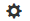 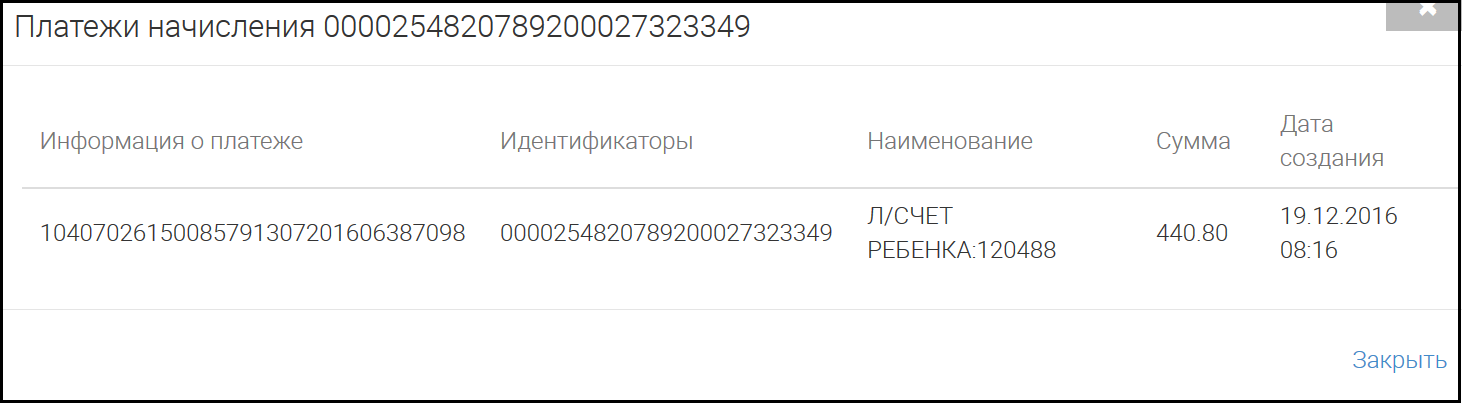 Рисунок 1 - Просмотр совершенных по начислению платежейОбратите внимание, что по одному начислению может быть совершено несколько платежей, но совершение одного платежа для нескольких начислений недопустимо.Если начисление было оплачено не полностью, т.е. сумма зарегистрированных в ГИС ГМП платежей меньше суммы начисления, то статус изменится на «Частично сквитировано». При этом в столбце «Остаток» будет указана неоплаченная сумма по начислению (у полностью сквитированных начислений в остатке указывается 0.00):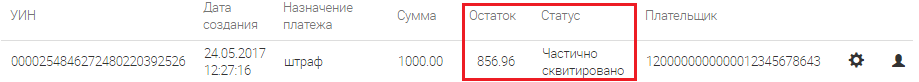 Рисунок 2 - Платеж сквитирован частичноПросмотр платежей аналогичен предыдущему пункту.При необходимости можно провести проверку статуса начисления в ГИС ГМП на предмет совершения дополнительных платежей. Для этого нажмите «Проверка статуса» в меню действий раздела (кнопка «» в конце строки начисления) или внизу формы самого начисления.Если платеж по начислению по какой-то причине не найден/не поступил в ГИС ГМП (например, сбой или плательщик совершил платеж в банке, не присоединенном к ГИС ГМП), то оно остается в статусе «Не сквитировано». В этом случае необходимо провести проверку статуса начисления (см. предыдущий пункт).При отсутствии изменений проведите квитирование самостоятельно - для этого нажмите «Сквитировать» в меню действий раздела или в нижней части формы начисления. В открывшемся окне будут находиться данные по всем платежам, имеющимся на текущий момент в системе: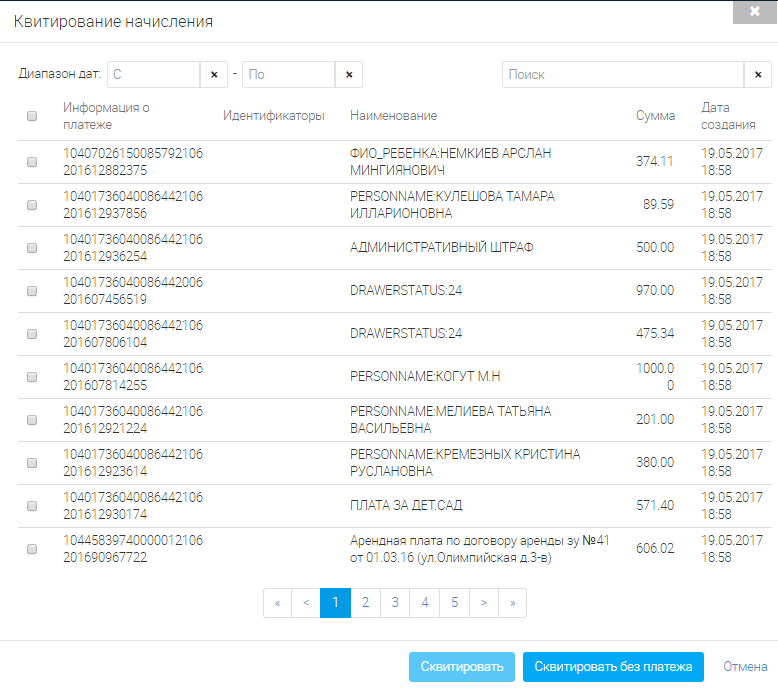 Рисунок 3 - Квитирование начисленияДля поиска платежа воспользуйтесь строкой поиска либо фильтрацией по дате. Для просмотра детальной информации нажмите на строку интересующего платежа.Если платеж(и) найден(ы) в списке, то отметьте чекбокс рядом с ним(и) и нажмите «». По завершении обработки статус начисления изменится на «Сквитировано» либо «Частично сквитировано» (если сумма платежей меньше суммы начисления).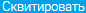 Если платеж в списке НЕ найден, а у плательщика на руках есть квитанция об оплате, то нажмите «». По завершении обработки статус начисления изменится на «Сквитировано вручную»: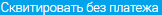 Рисунок 4 - Начисление сквитировано вручную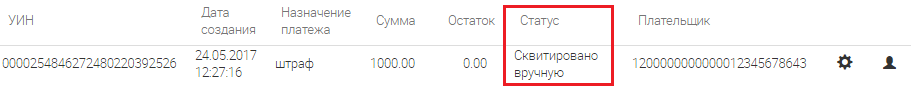 Из вкладки «Платежи».Система автоматически квитирует платежи с созданными в системе начислениями, но, если этого по какой-то причине не произошло (платеж имеет статус «Не сквитировано»), необходимо провести квитирование вручную.Для этого нажмите «» в конце строки платежа и выберите «Сквитировать» (Рисунок 60), либо нажмите «» в форме платежа (Рисунок 59).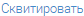 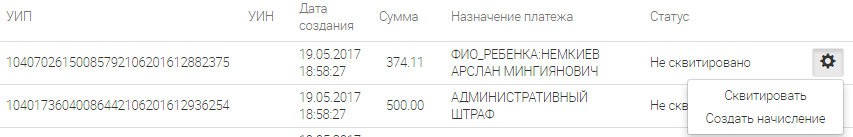 Рисунок 5 - Кнопка квитирования платежаВ открывшемся окне выберите начисление, соответствующее платежу. Для упрощения поиска воспользуйтесь фильтрацией по дате и/или строкой поиска. Обратите внимание, что выбрать допустимо только одно начисление. Нажмите на радиокнопку рядом с выбранным начислением и нажмите «». 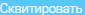 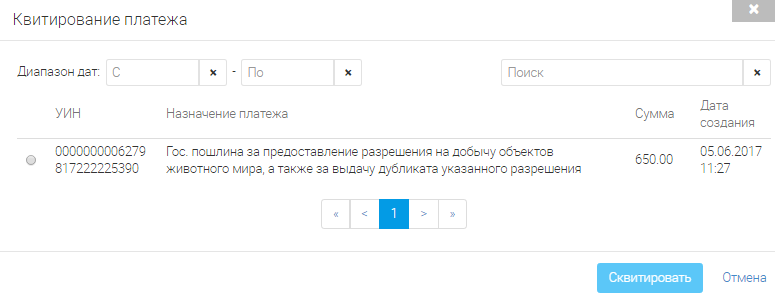 Рисунок 6 - Квитирование платежаПо завершении статус платежа изменится на «Сквитировано».Если в списке не нашлось соответствующее платежу начисление, закройте окно квитирования. Нажмите кнопку «» в конце строки платежа и выберите «Создать начисление», либо нажмите одноименную кнопку в форме платежа. В открывшемся окне выберите одно из трех доступных действий: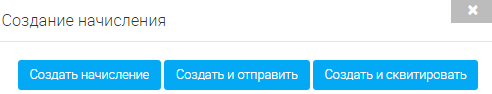 Рисунок 7 - Действия по созданию начисления«Создать начисление» - создает начисление на основе выбранного платежа без отправки в ГИС ГМП. Такое начисление сохраняется в раздел «Начисления» со статусом «Создано» и доступно для дальнейшего редактирования.«Создать и отправить» - создает начисление на основе выбранного платежа с отправкой в ГИС ГМП. В случае прохождения валидации такое начисление переходит в статус «Не сквитировано» и доступно для ручного квитирования.«Создать и сквитировать» - создает начисление на основе выбранного платежа с отправкой в ГИС ГМП. В случае прохождения валидации такое начисление автоматически квитируется с выбранным платежом. По завершении обработки начисление и платеж переходят в статус «Сквитировано».